COCINA EN CASAGalletitas saladas de quesoFuente: wintermonroe y saposyprincesas.elmundo.esEsta receta es perfecta para que cocinar sea como un juego muy divertido y, a la vez, un aprendizaje. Puedes elegir la forma que quieras para las galletas. Hemos elegido un   utilizado un cortapastas de estrella, pero podéis usar otros de flor, de corazón, de animales… ¡o todos a la vez!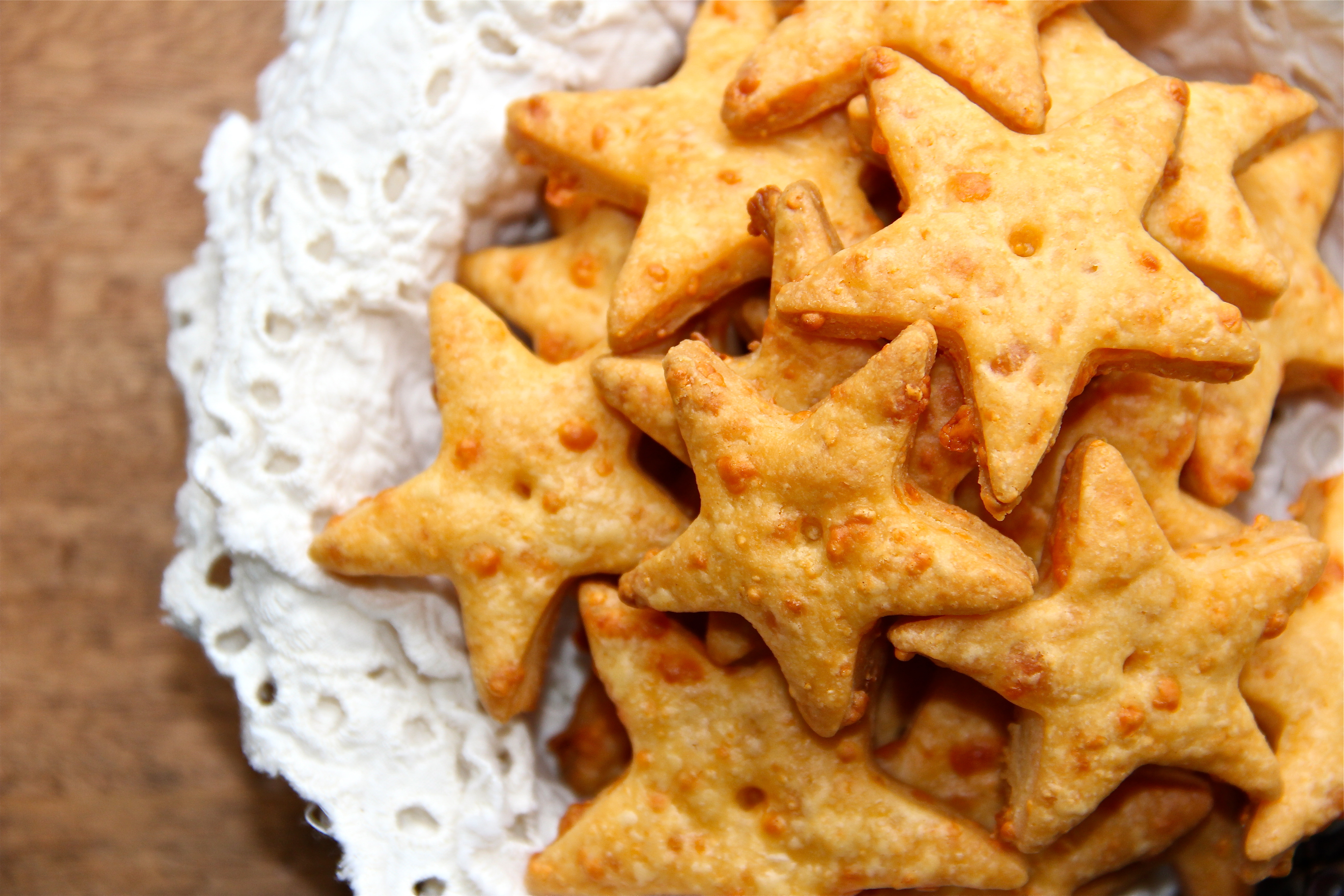 Ingredientes:1 ⅓ taza de harina de trigo1 cucharadita de sal½ cucharadita de ajo en polvo½ cucharadita de cebolla en polvo6 cucharadas de mantequilla sin sal, cortada en cubitos200 g de queso cheddar rallado2 yemas de huevoPreparación:Mezcla la harina con la sal, el ajo y la cebolla en polvo en un cuenco. Añade la mantequilla y mezcla hasta integrarla. Incorpora las yemas de huevo y 2 cucharadas de agua fría, y sigue mezclando.Agrega el queso y amasa con las manos hasta obtener una pasta elástica. Divídela por la mitad, forma dos bolas, reserva una en la nevera envuelta en film transparente.Pon la otra entre dos hojas de papel de horno y estírala con el rodillo hasta obtener una plancha de unos dos milímetros de grosor.Despega el papel superior y corta la masa con un cortapastas con forma de estrella. Ponlas en la placa del horno forrada con papel vegetal, separadas entre sí. Déjalas en la nevera treinta minutos.Procede igual con la bola de masa que habías reservado en la nevera. Precalienta el horno a 180°C.Cuece las estrellas de queso en el horno, en dos tandas, unos veinte minutos, hasta que estén doraditas. Puedes servirlas calientes o frías.